BOTTONI WEBPer i collegamenti ad altre pagine si possono utilizzare dei bottoni o pulsanti. Si possono creare con un programma che si trova gratuito sulla rete: Free Web Buttons.Il file di installazione lo potete trovare nella cartella Corsi di Informatica.Per aprire il programma fai doppio clic sull’icona sul desktop Free Web Buttons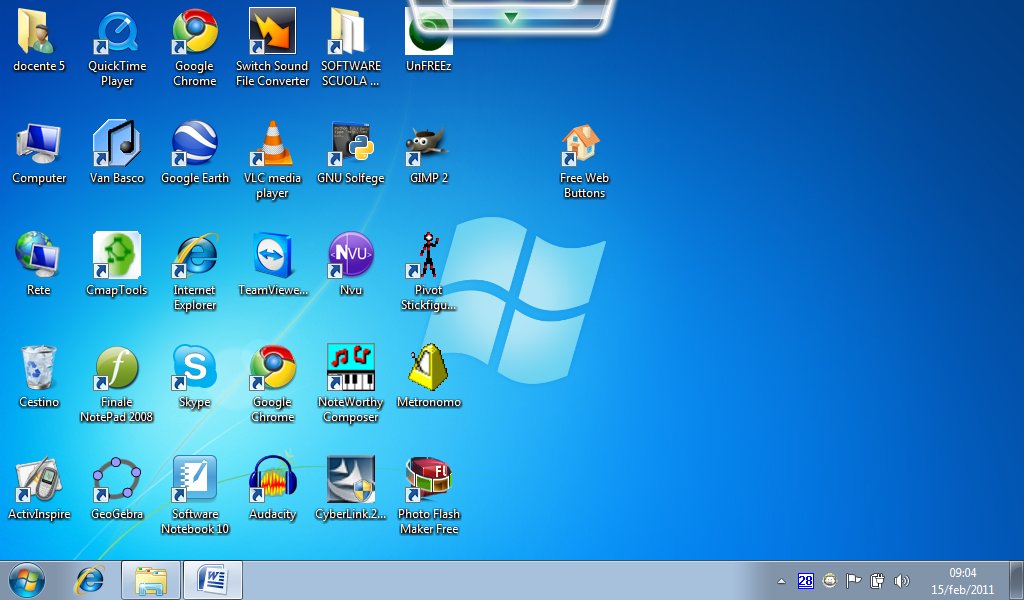 La prima volta che apri il programma si presenta in inglese quindi fai clic su Language > Italiano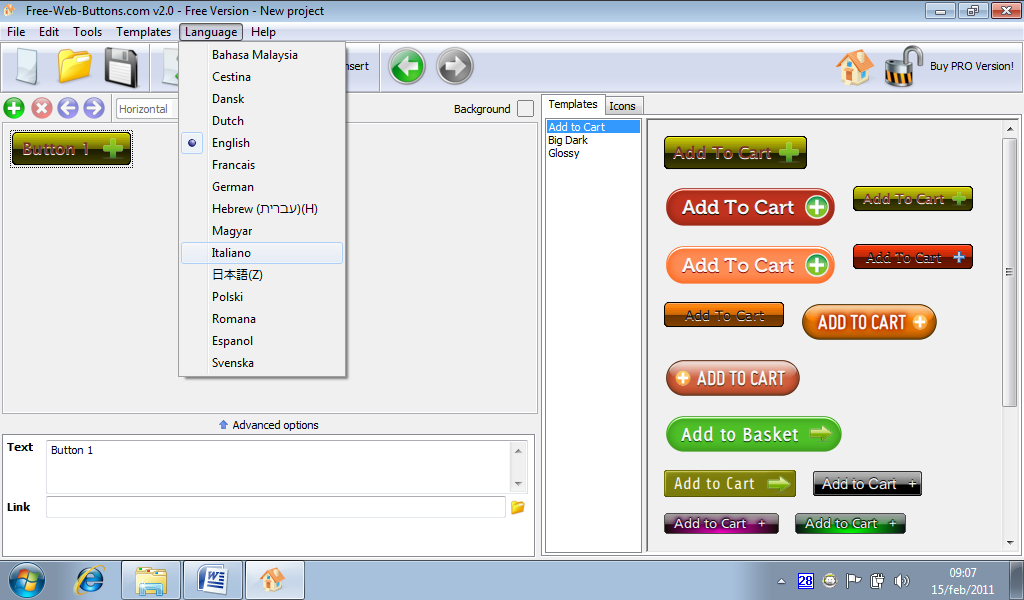 Scegli  a destra un tipo di pulsante con doppio clic.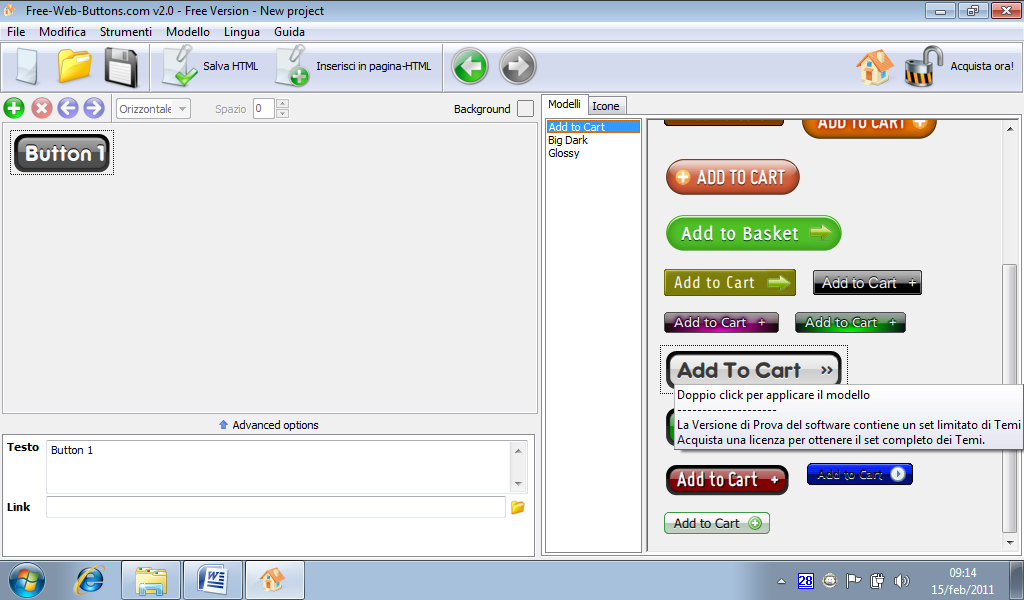 Nel riquadro sottostante, nella casella Testo scrivi il testo del bottone: HOME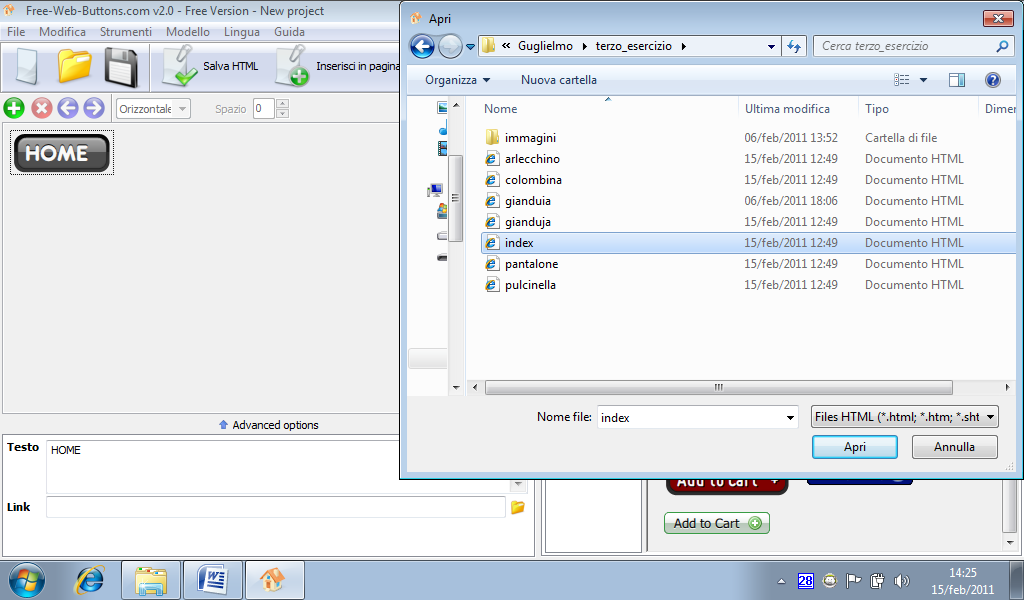 Fai clic sulla cartellina gialla accanto alla casella Link, sfoglia le cartelle e cerca il file index sul Desktop > Alunni > Corsi d’informatica > tuo nome > terzo esercizio.Fai clic su Apri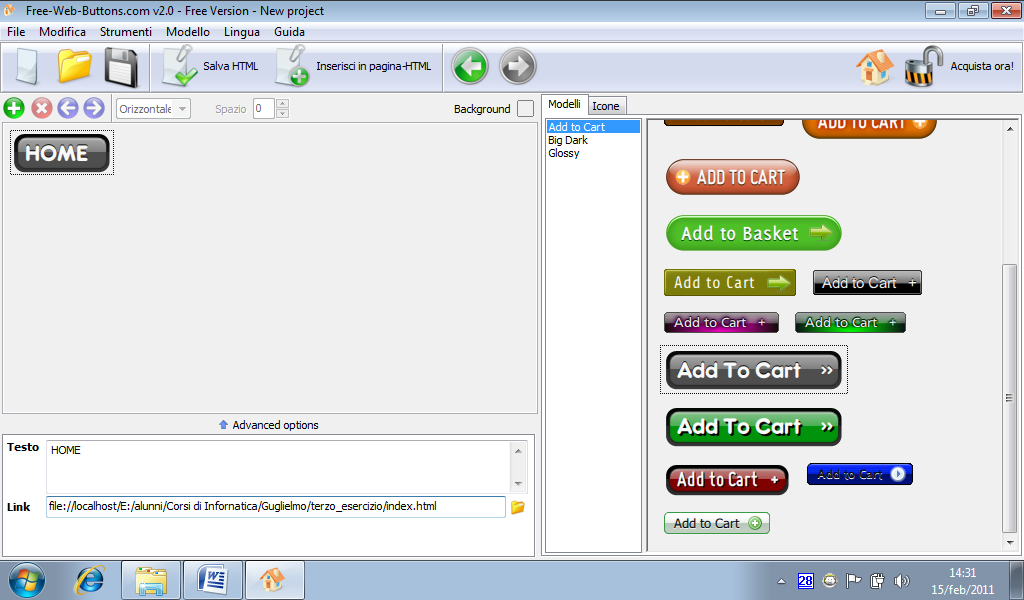 Cancella tutto il percorso e lascia solo index.html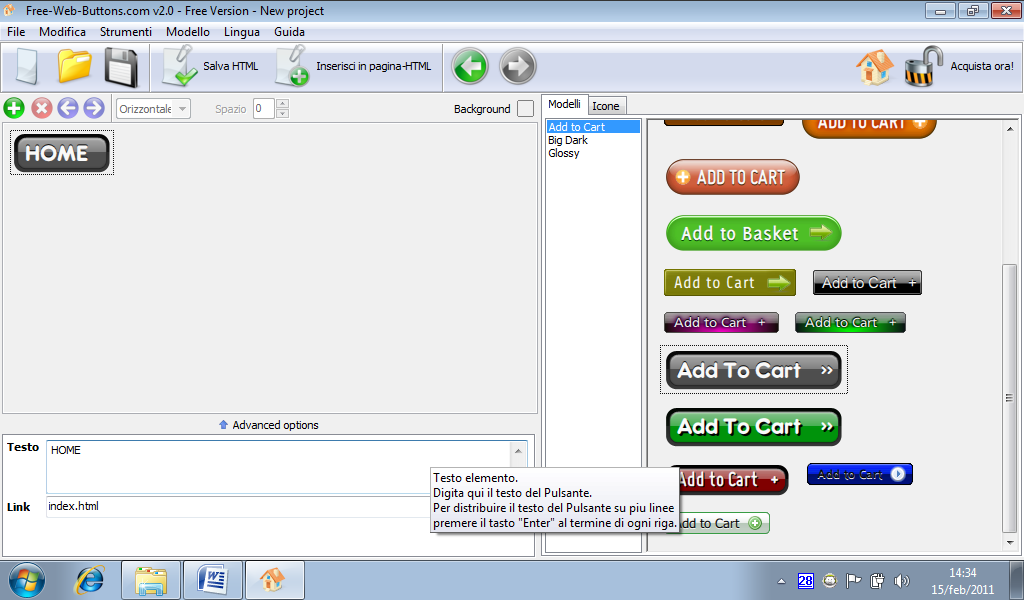 Se fai clic su Advanced options puoi allineare il testo, modificare la dimensione, modificare il colore, modificare il carattere.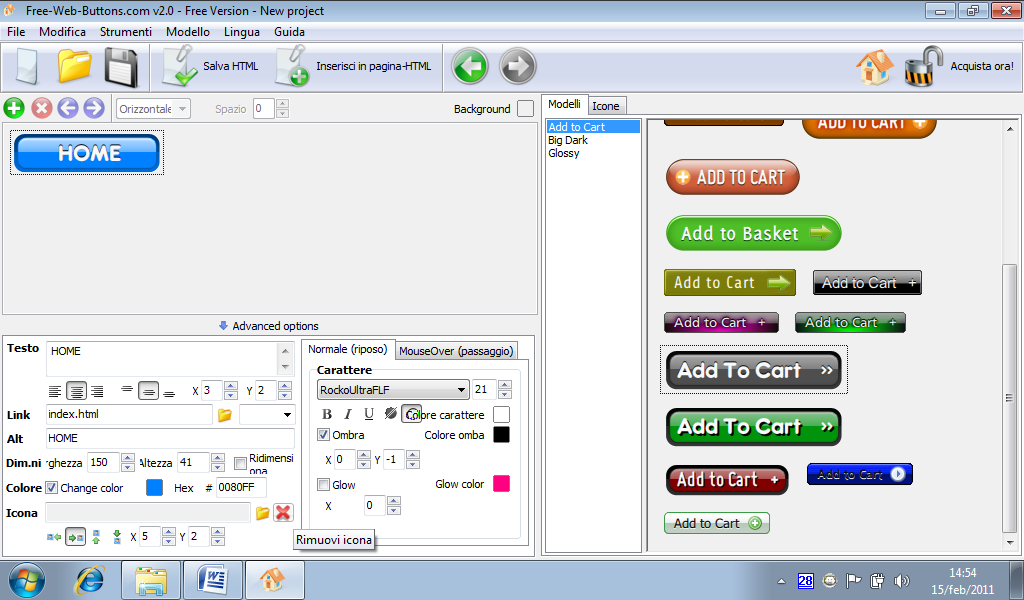  Per chiudere l’ Advanced options devi cliccarci sopra un’altra volta.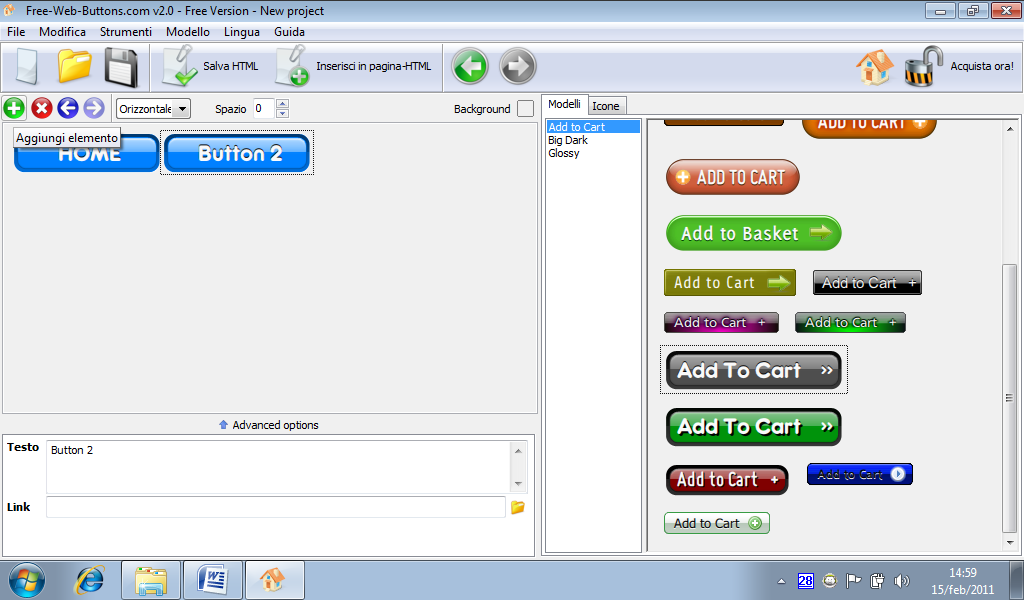  Per creare un altro bottone con le impostazioni già scelte fai clic sul segno + Scegli Verticale per allineare il bottone sotto al primo.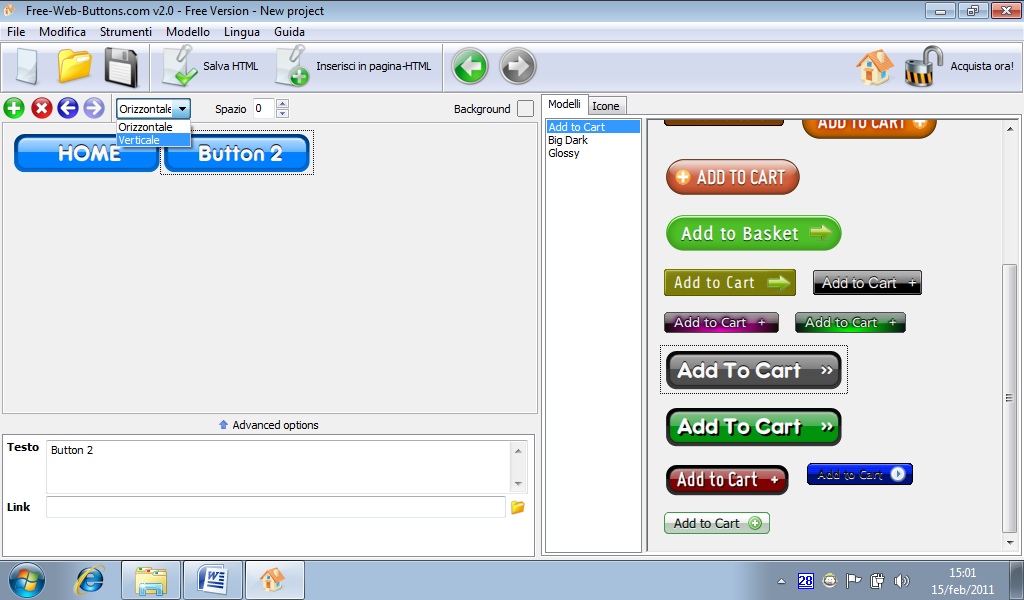  Scegli anche uno Spazio tra i Pulsanti Principali in pixel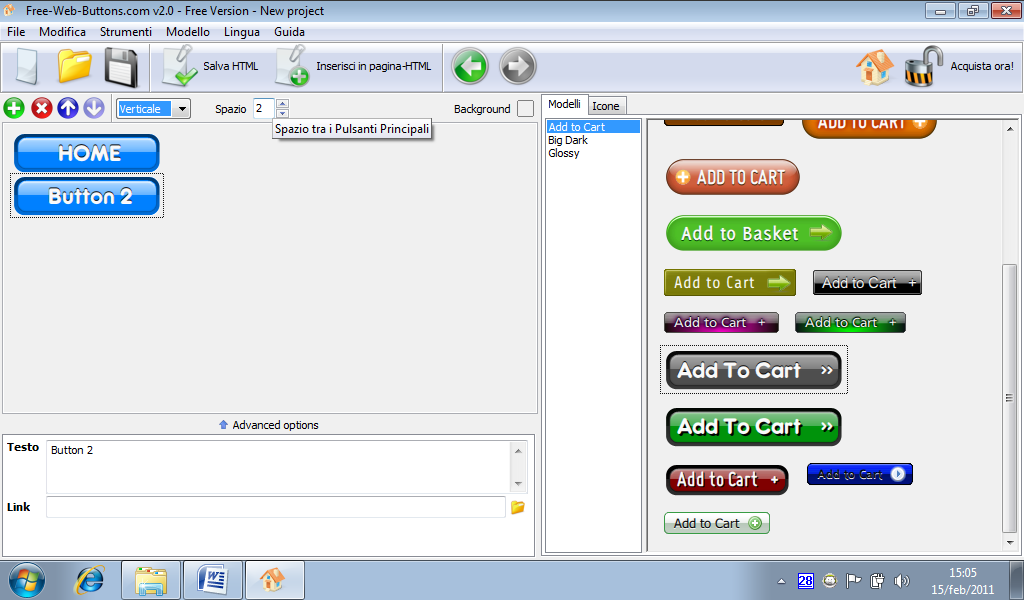  Digita il testo del bottone e indica i Link (senza il percorso) Prosegui creando tutti i bottoni necessari per il menu di ciascuna pagina. Clicca sul dischetto per salvare il progetto ed eventualmente modificarlo in seguito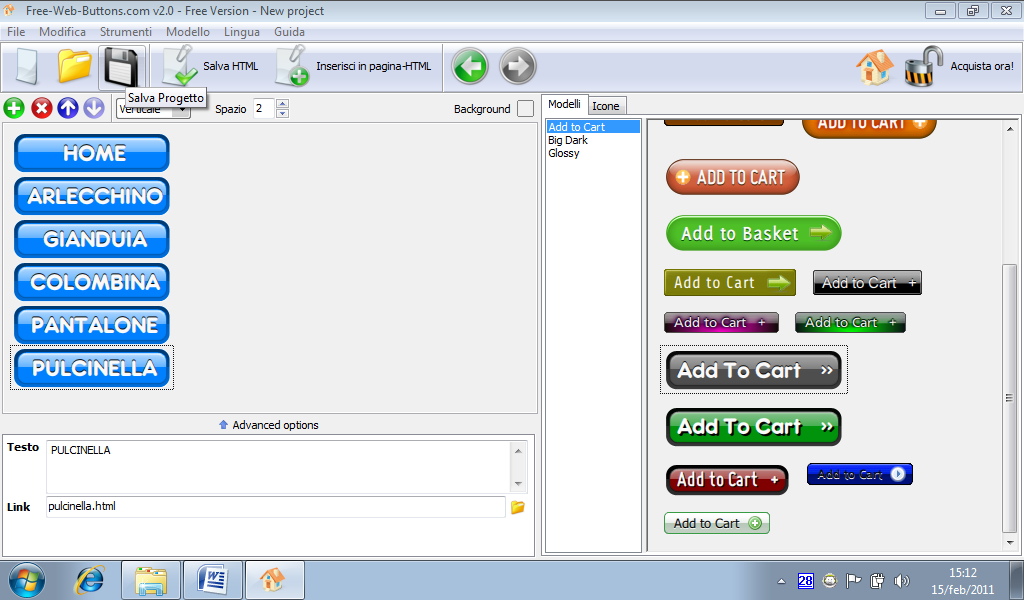  Salva nel percorso  Desktop > Alunni > Corsi d’informatica > tuo nome > terzo esercizio. Questo file non dovrà essere inviato nel proprio spazio web.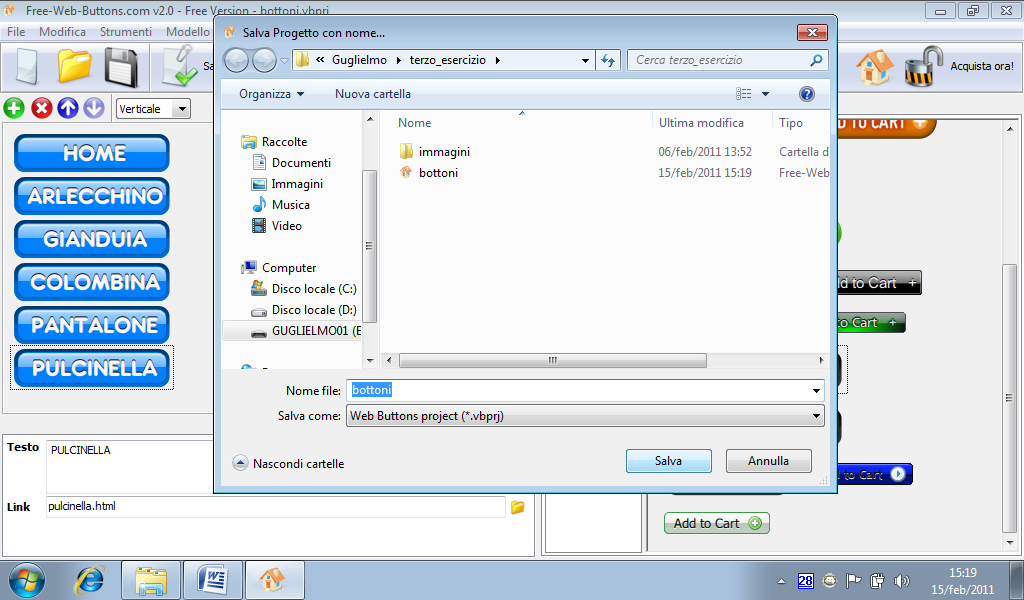  SECONDO SALVATAGGIO - Clicca su Salva HTML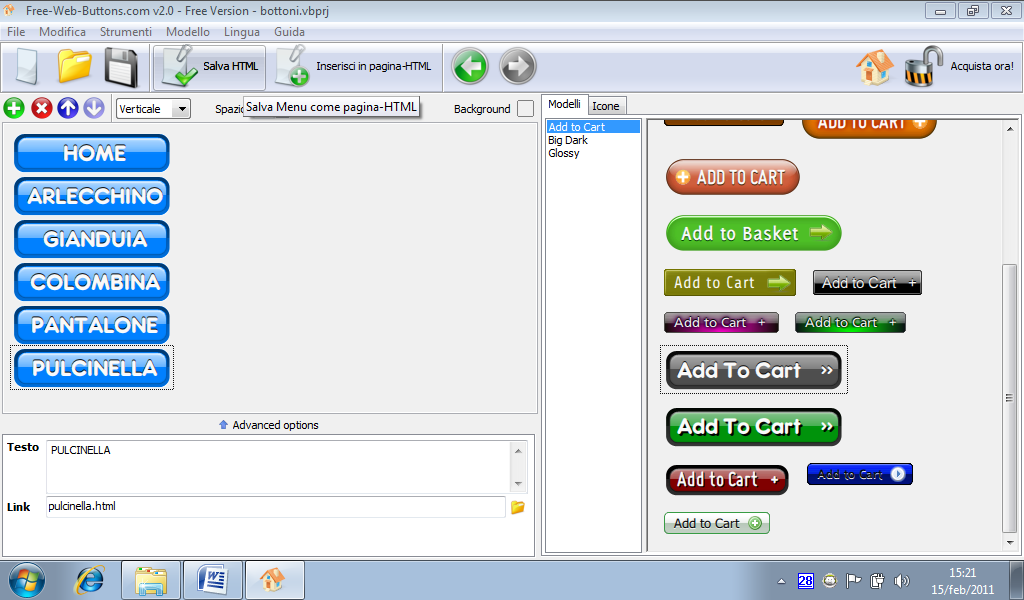  Salva nel solito percorso:  Desktop > Alunni > Corsi d’informatica > tuo nome > terzo esercizio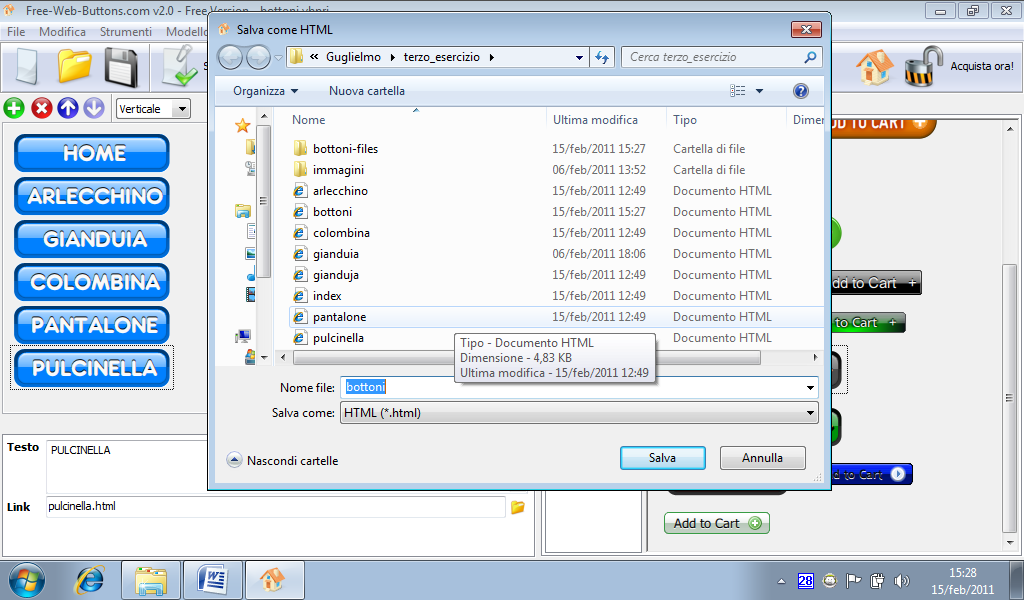 INSERIRE I BOTTONI NELLE PAGINE WEB GIÀ CREATE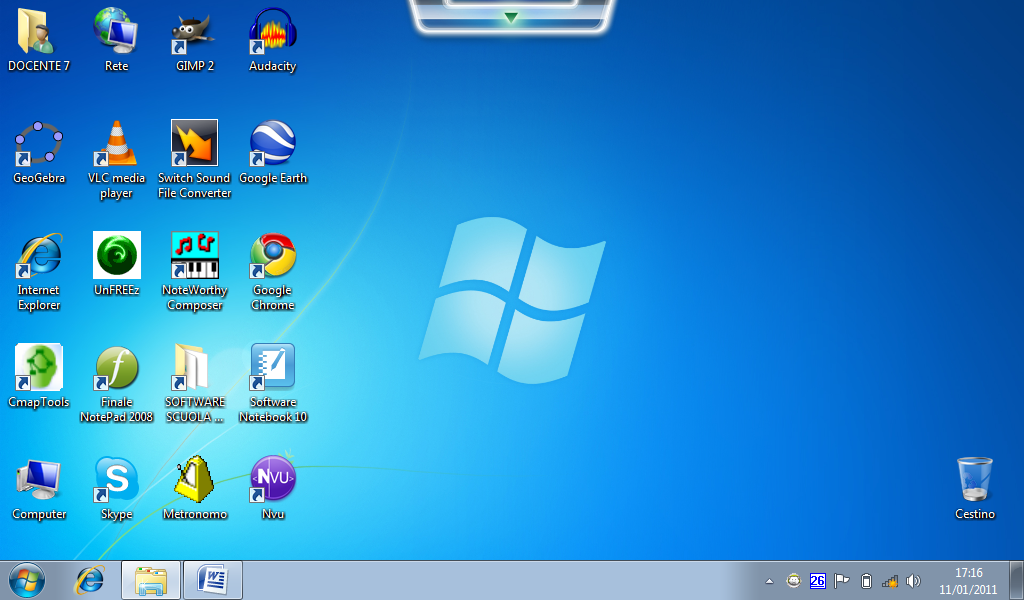 Apri il programma NVU: fai doppio clic sull’icona sul desktop.Chiudi  il  suggerimento che appare all’apertura e Ingrandisci la finestra.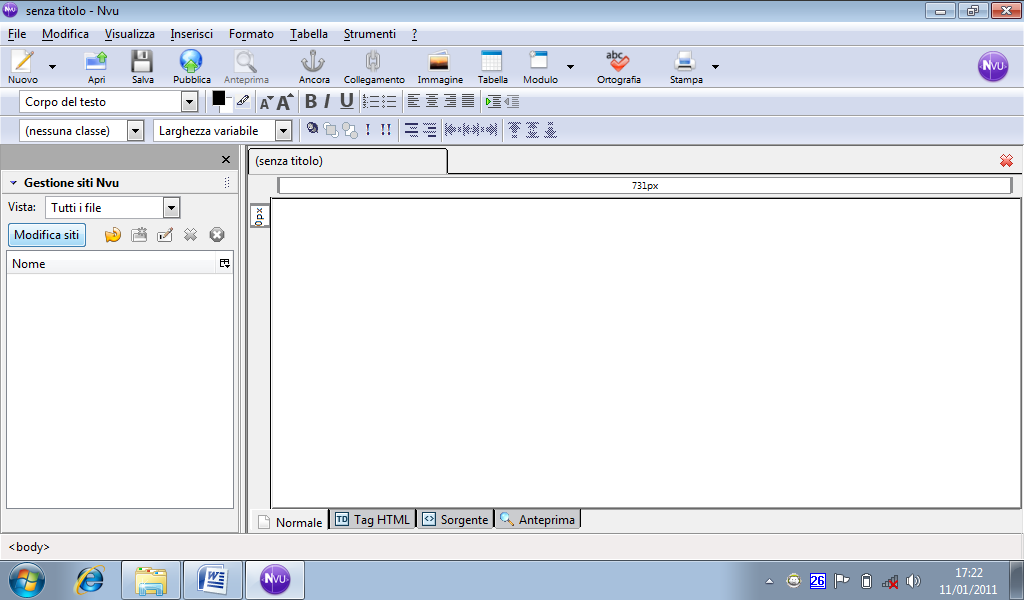 Fai clic su Modifica siti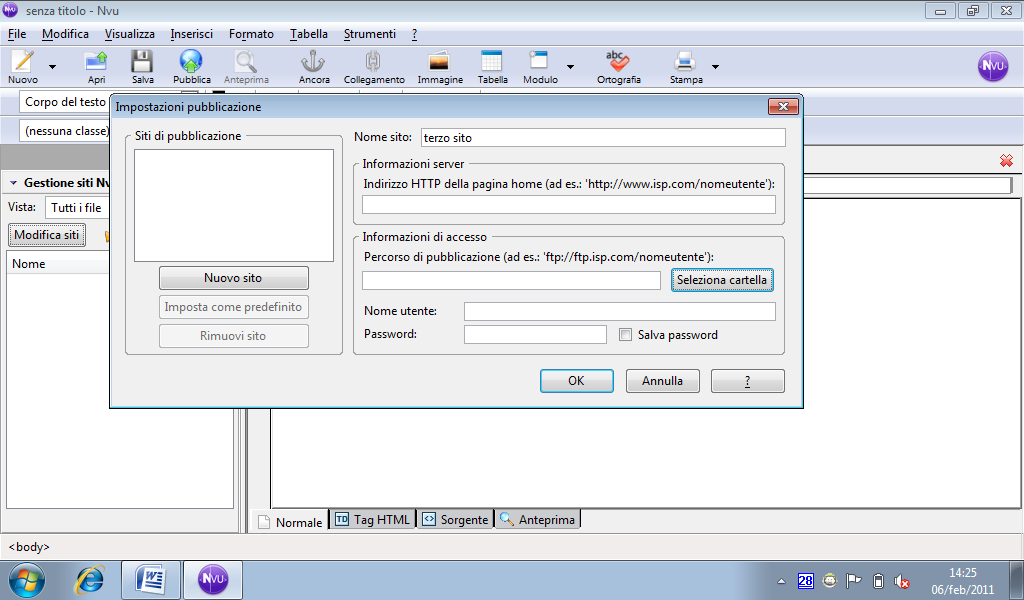 Digita il nome del sito: terzo sito Fai clic su Seleziona cartella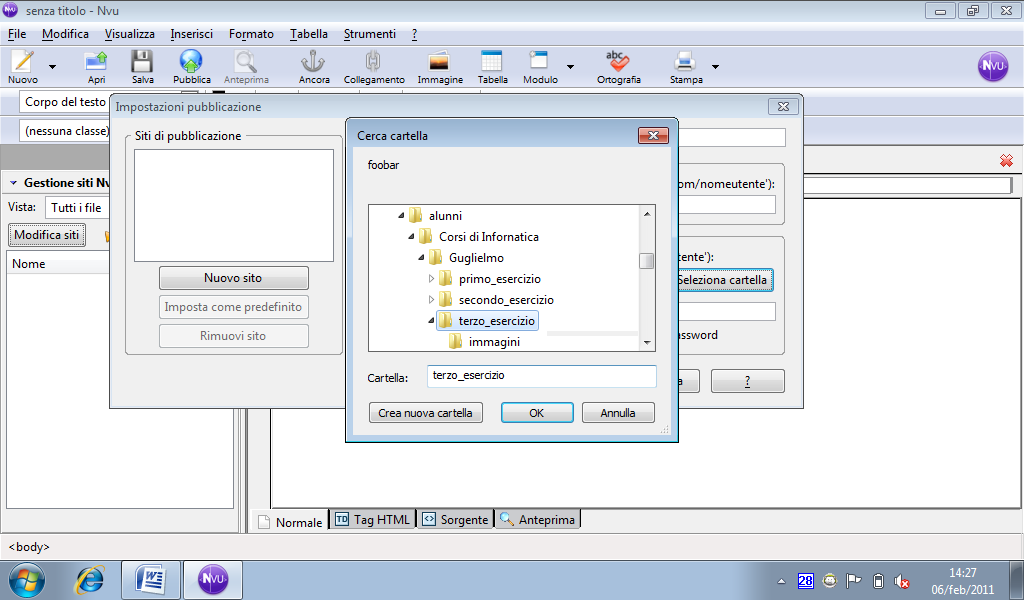 Fai clic su Computer  > Alunni > Corsi d’Informatica > proprio nome > terzo_esercizioFai clic su OKFai clic sul secondo OK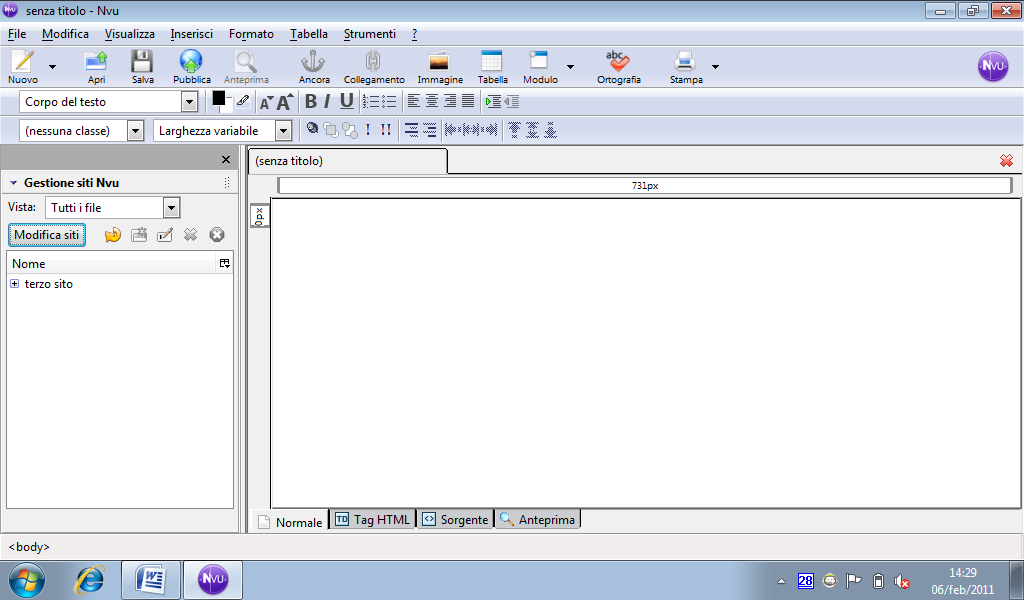 Fai clic sul + in modo da visualizzare tutti i file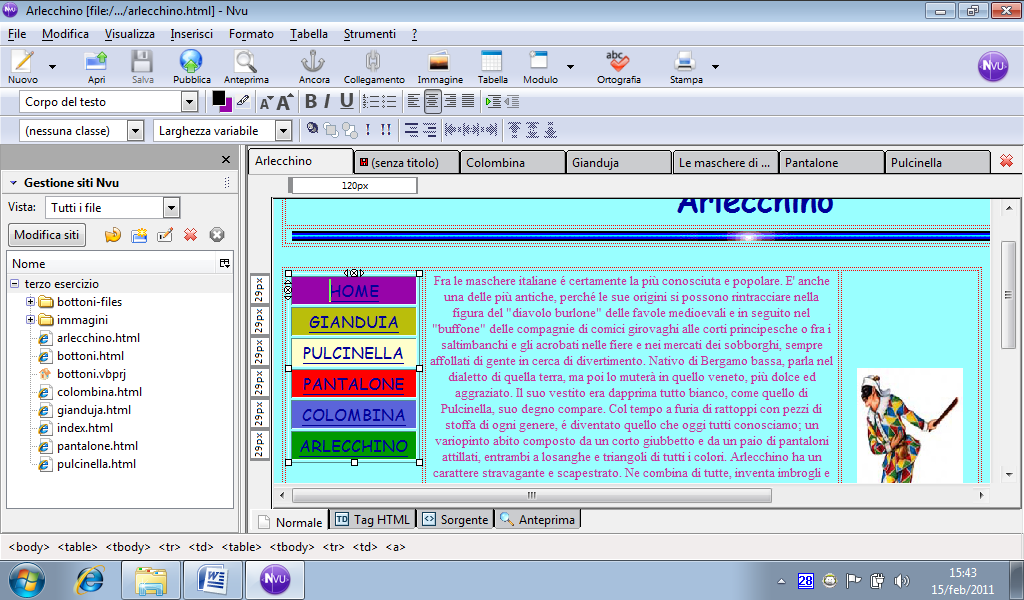 Fai doppio clic su ciascun file .html: in tal modo li aprirai tutti.Posizionati nella prima pagina .html aperta e cancella la tabella con il menu creata in precedenza per sostituirla con i bottoni: basta fare clic sul simbolo x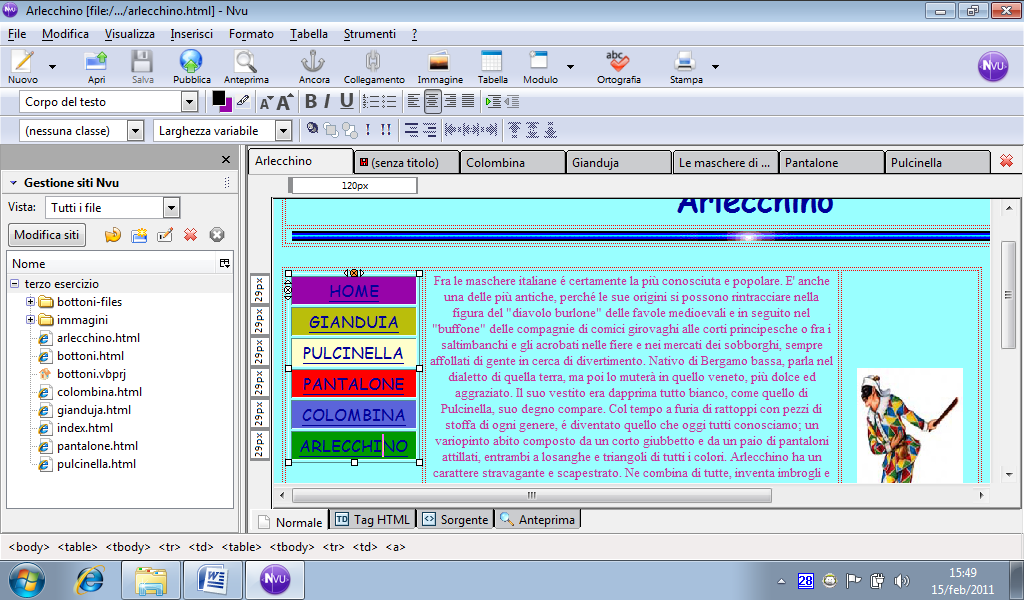 Posizionati nella pagina con i bottoni: quella senza titolo.Cancella i due simboli con il segno esclamativo, fai clic sopra e premi il tasto Canc.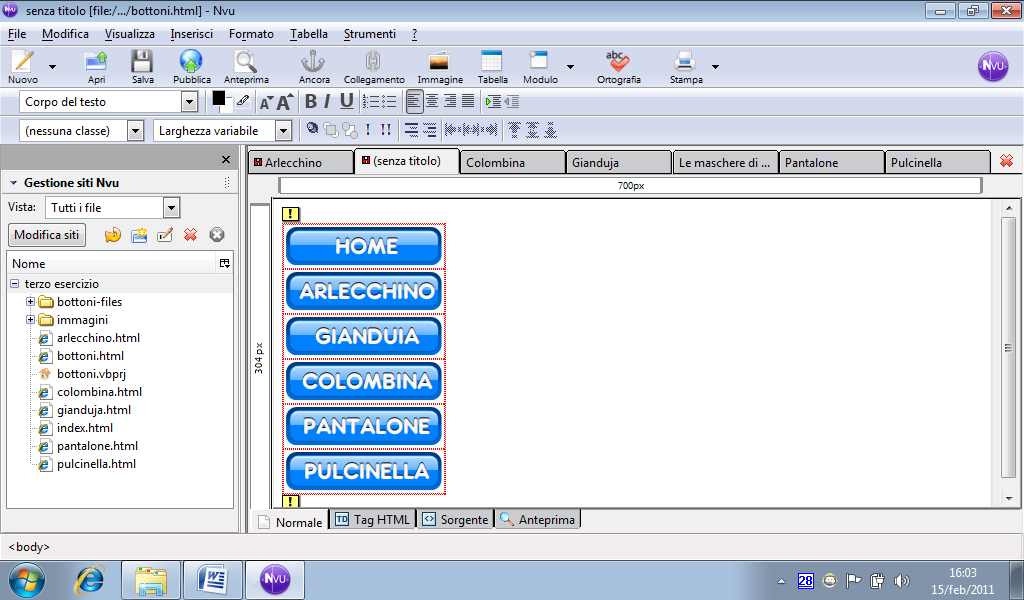 Fai clic su Sorgente dove vedrai il linguaggio HTML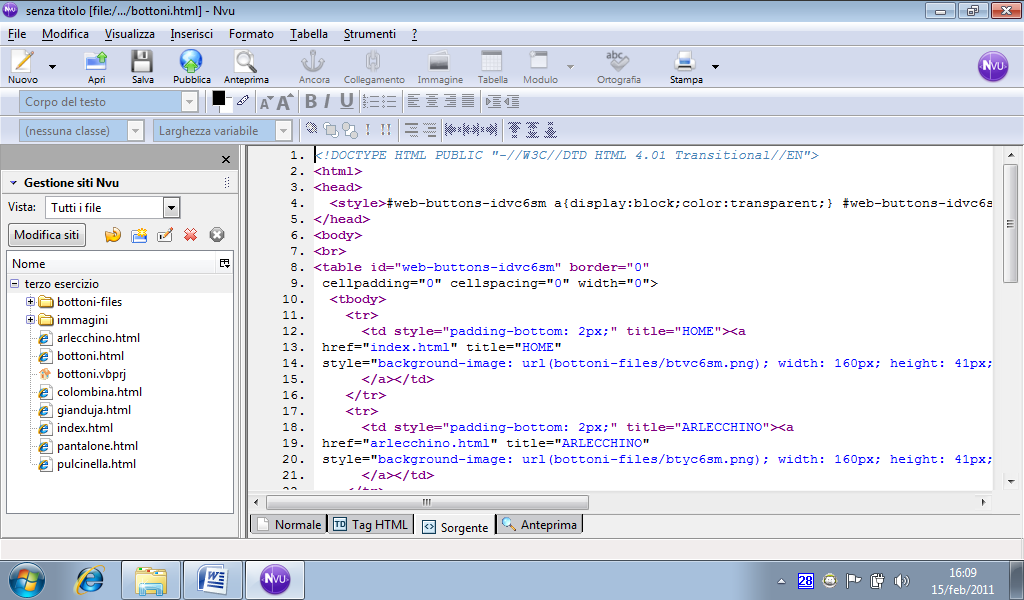 Seleziona il testo HTML a partire dalla terza riga fino alla penultima riga. In pratica non si deve selezionare <html> e </html>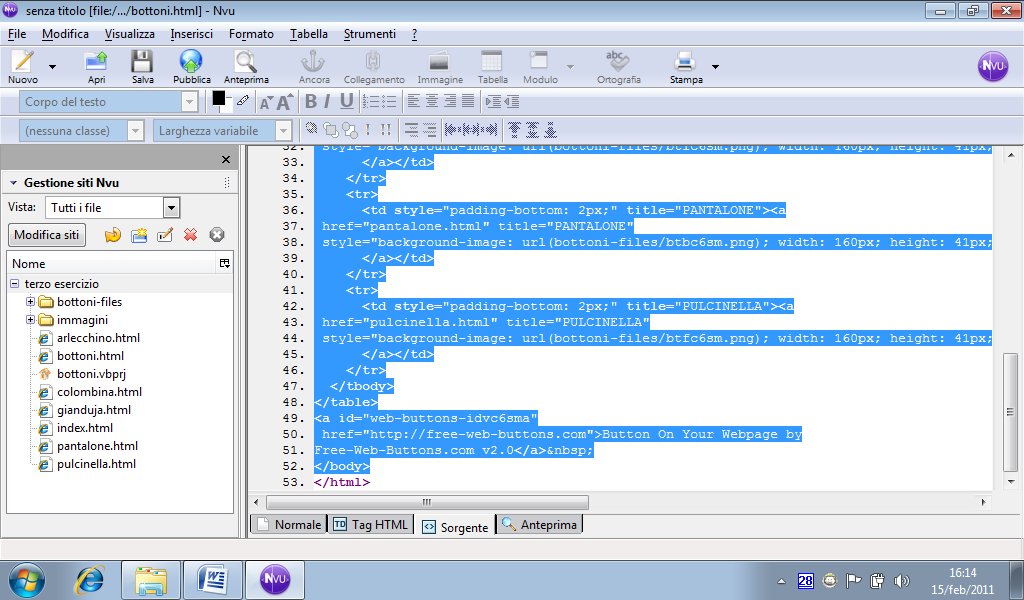 Fai clic su Modifica > CopiaFai clic su NormaleClicca sulla pagina dove hai cancellato la tabella del menu e lascia il cursore che lampeggia in quel punto.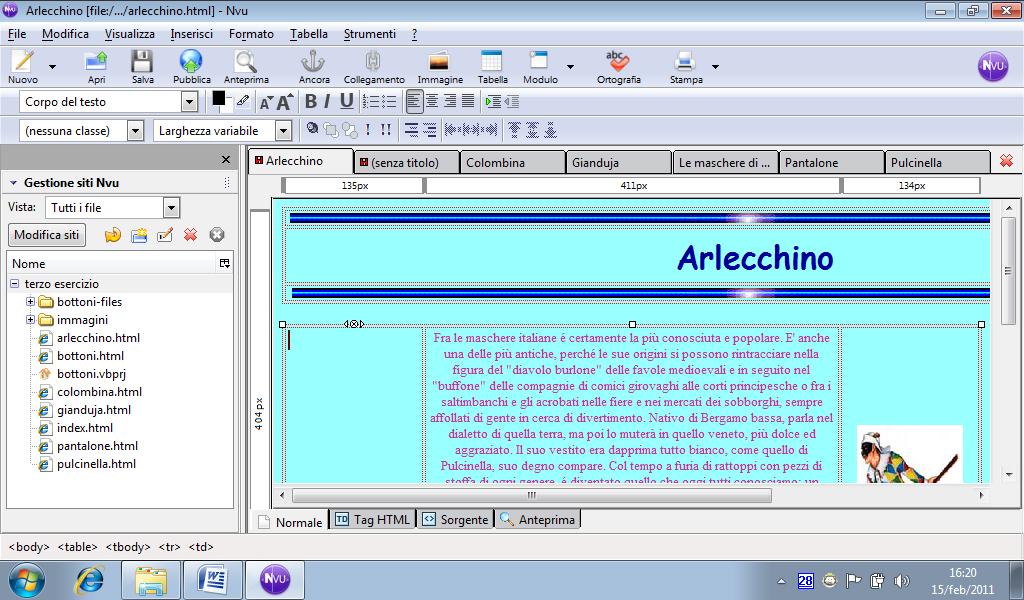 Fai clic su Sorgente e lascia il cursore dove si trova, ossia non cliccare su nessun punto di questa pagina, ma fai clic su Modifica > Incolla.Ripeti la stessa operazione per tutte le altre pagine web già create. 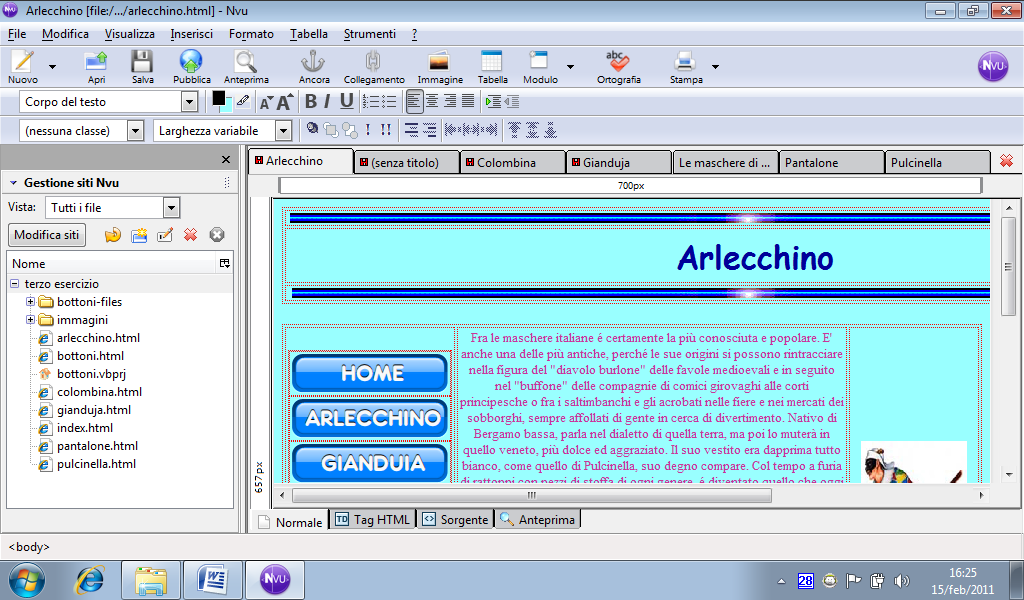 Non devi più fare il Copia nella Sorgente della pagina con i bottoni perché è già in memoria. Quindi devi:Cancellare la tabella del menu precedente Lasciare il cursore dove si trovaAndare in Sorgente Fare clic su Modifica > Incolla.Noterai che nella cartella in cui hai costruito il sito, il programma di creazione dei bottoni ha creato automaticamente una cartella bottoni-files.Questa cartella dovrà essere inviata al server durante la pubblicazione.PUBBLICAZIONE DEL SITO SU INTERNETApri FileZilla.Digita Host, Nome utente e Password che ti sono state fornite nella mail di Altervista.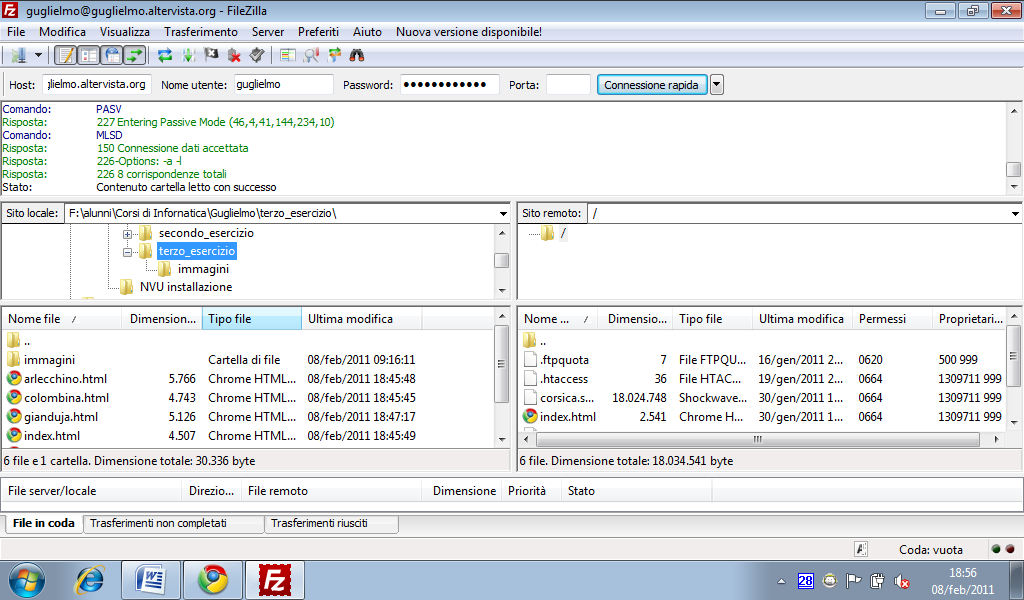 Fai clic su Connessione rapidaNella parte sinistra (PC locale) cerca il percorso dove è stato salvato il sitoTrascina tutti i file nella parte destra compresa la cartella bottoni-filesTi verrà chiesto di sostituire i file esistenti. Clicca su Sostituisci tuttoChiudi FileZilla e vai a verificare su Internet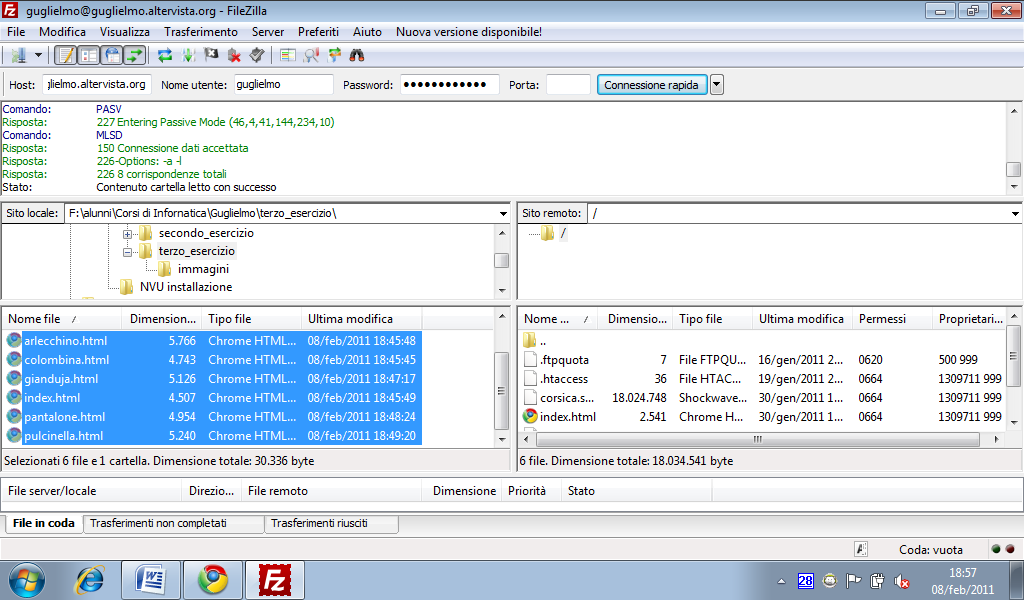 